Level 3 Requirements: 8th and 9th Cords
All cord tests are comprehensive and include the requirements of all previous cords.
Students with an average 80% attendance rate are eligible to advance every 12 months.
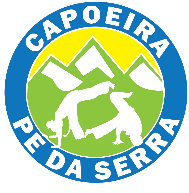 8th Cord: YELLOW/LIGHT BLUE9th Cord: YELLOW/DARK BLUEMOVIMENTAÇÃOExplain the history of the development of Banguela-style capoeira including its founder, the historical context that motivated its creation, and a general description of the style that we teach in our groupDemonstrate 4 banguela style movements and/or sequences that illustrate the characteristics of Intention, Engagement, Malícia, Circular movementGive a simple explanation of the historical significance of Angola-style capoeira including names of notable Mestres past and present, characteristics of Angola movements, and roda etiquette unique to the style.Play a game in Angola style that demonstrates the movements and etiquette characteristic of the styleGOLPESPonteiraChapa GiratoriaCabeçadaEspora/EsporãoQUEDASPaulistaRasteira de mãoTesoura de frenteRasteira encaixadaBanda de costaBoca de calçaBanda de frente presa/TroncoACROBACÍASVolta por cimaAu de frenteAu encaixadaMacaco em péUse Macaco in a SequenceAu de costaAu de cabeçaCaniveteUse Meia lua Encaixada in a SequenceUse Amazonas in a SequenceMÚSICABerimbau toque: Regional de BimbaSamba PandeiroMaculelê Drum RhythmBerimbau toque: IunaBerimbau toque: Santa MariaSing a solo with the Angola toque on berimbauSing a solo with the Maculelê drum rhtyhmPREPARATION FOR GRADUADOPlay a game in the roda that demonstrates a good balance of high to low movement, kicks and acrobatics with balanço and smooth transitions between each movementLead the warm-ups in a class for 1 monthTeam teach a class with a current instructor for 1 monthPORTUGUESE5 of 8 Level 2/3 Lessons6 of 8 Level 2/3 Lessons